Les personnages du roman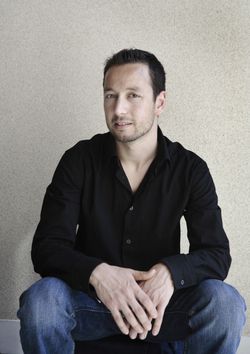 	WaliTu trouveras des informations sur  le caractère et les signes distinctifs de Wali à travers tout le roman. Pour connaître son occupation et ses projets, tu pourras consulter la fin du roman (p. 236-237).  Afin de pouvoir décrire son physique, tu peux regarder la photo ci-contre.La famille de Wali (p. 13-19, p.25)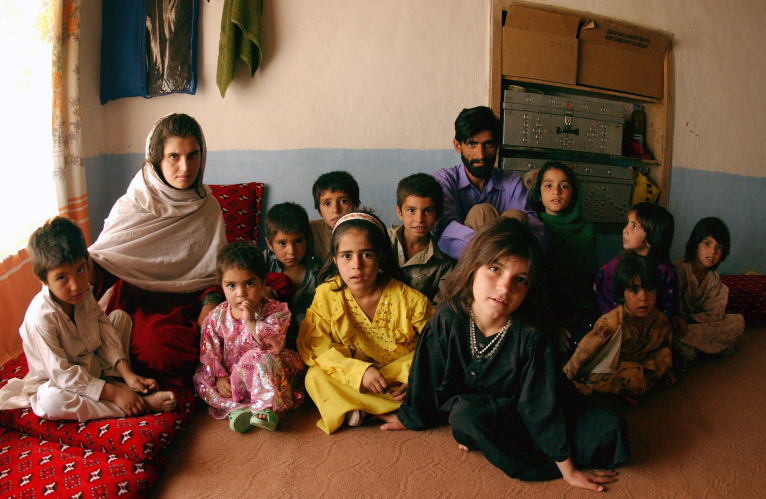 Complète le tableau ci-dessous avec des mots-clés en recherchant des informations sur les pages indiquées à côté du titre. Ainsi, tu auras un aperçu complet et pertinent sur la famille de Wali.OccupationPhysiqueCaractèreSignes distinctifsProjetsWaliRelation avec WaliOccupationPhysiqueCaractèreSignes distinctifsMohamed Ali ()Farida ()RajabQayom ()FahimaAkim ()Sharifa ()Mustapha